5.b		26.3.2020.Na zadnjim satovima učili smo kotiranje. Primjer i pravila kotiranja imate u bilježnici. U udžbeniku kotiranje je obrađeno na stranici 28. Pokušajte riješiti ovaj zadatak.Koji od ovih crteža je ispravno kotiran?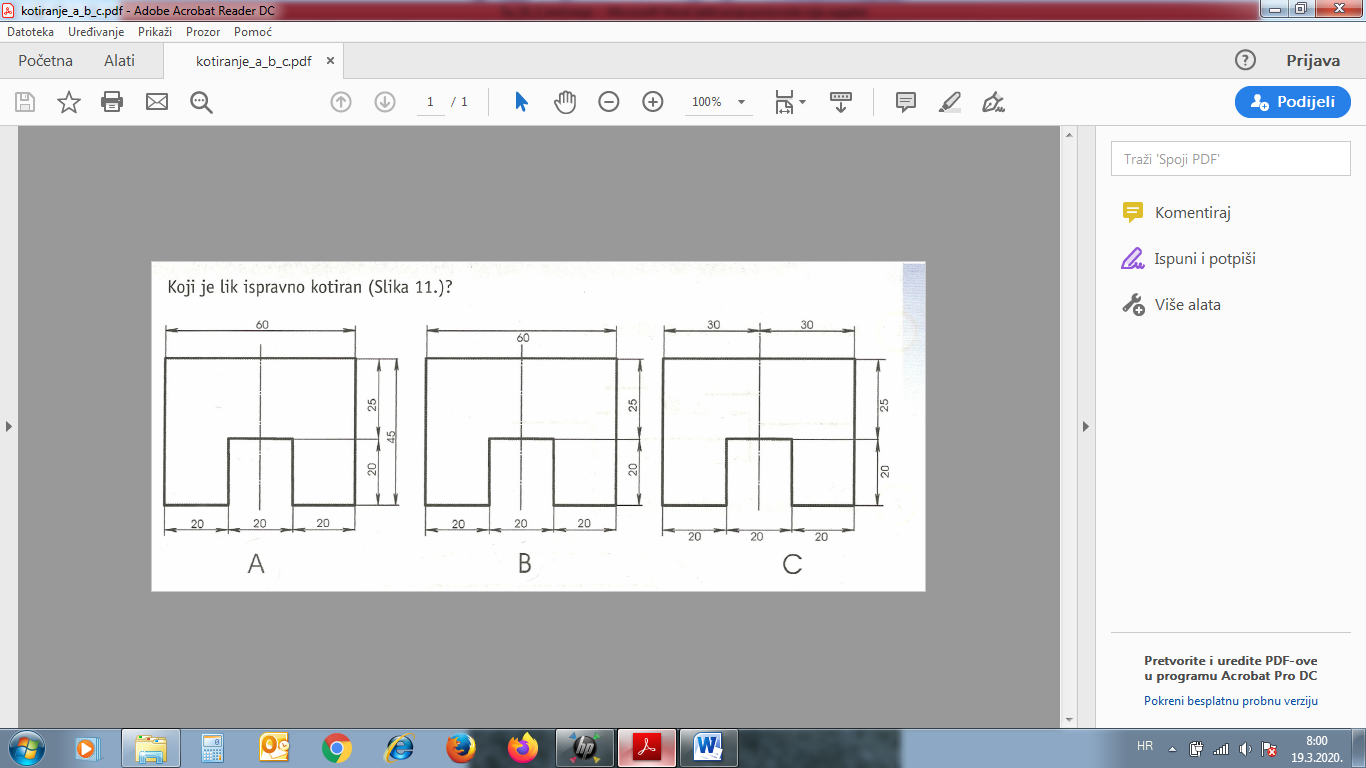               A					B				COsim što napišite slovo ispod crteža koji je ispravno kotiran morate pronaći greške na ostala dva. Ono što je bitno u ovom zadatku je položaj kotnih brojeva na kotnim crtama.Primjer objašnjenja greške: Na crtežu X  broj na gornjoj strani nije na kotnoj crti.Točan odgovor i objašnjenja pošaljite kao privatnu poruku na yammer ili na elektroničku poštu icavlek69@gmail.com 26.3.2020. do 18 sati.Srdačan pozdrav,Učitelj tehničke kulture